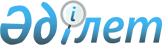 Жамбыл ауданы әкімдігінің кейбір қаулыларының күші жойылды деп тану туралыЖамбыл облысы Жамбыл ауданы әкімдігінің 2016 жылғы 07 қыркүйектегі № 418 қаулысы      РҚАО-ның ескертпесі.

      Құжаттың мәтінінде түпнұсқаның пунктуациясы мен орфографиясы сақталған.

      "Қазақстан Республикасындағы жергілікті мемлекеттік басқару және өзін-өзі басқару туралы" Қазақстан Республикасының 2001 жылғы 23 қаңтардағы Заңының 37-бабына сәйкес, Жамбыл ауданының әкімдігі ҚАУЛЫ ЕТЕДІ:

      1. Қосымшаға сәйкес Жамбыл ауданы әкімдігінің кейбір қаулыларының күші жойылды деп танылсын.

      2. Қаулының көшірмесін Жамбыл облысы Әділет департаментіне жолдансын.

      3. Осы қаулының орындалуын қамтамасыз ету аудан әкімдігінің аппарат басшысы Е. Қыдыралыұлына жүктелсін.

 Жамбыл ауданы әкімдігінің күші жойылды деп танылған кейбір қаулыларының тізбесі.      1. "Жамбыл облысы Жамбыл ауданы әкімдігінің жұмыспен қамту және әлеуметтік бағдарламалар бөлімі коммуналдық мемлекеттік мекемесінің Ережесін бекіту туралы" Жамбыл ауданы әкімдігінің 2015 жылғы 30 маусымдағы № 428 қаулысы (нормативтік құқықтық актілерді мемлекеттік тіркеу тізілімінде № 2703 болып тіркелген, "Шұғыла-Радуга" газетінің 2015 жылғы 01 тамыздағы №82-83 санында жарияланған); 

      2. "Жамбыл облысы Жамбыл ауданы әкімдігінің ветеринария бөлімі коммуналдық мемлекеттік мекемесінің Ережесін бекіту туралы" Жамбыл ауданы әкімдігінің 2015 жылғы 27 қаңтардағы № 15 қаулысы (нормативтік құқықтық актілерді мемлекеттік тіркеу тізілімінде № 2506 болып тіркелген, "Шұғыла-Радуга" газетінің 2015 жылғы 14 ақпандағы № 17-18 санында жарияланған); 

      3. "Жамбыл облысы Жамбыл ауданы әкімдігінің тұрғын-үй коммуналдық шаруашылық, жолаушылар көлігі және автомобиль жолдары бөлімі" коммуналдық мемлекеттік мекемесінің ережесін бекіту туралы" Жамбыл ауданы әкімдігінің 2015 жылғы 30 маусымдағы № 430 қаулысы (нормативтік құқықтық актілерді мемлекеттік тіркеу тізілімінде № 2718 болып тіркелген, "Шұғыла-Радуга" газетінің 2015 жылғы 15 тамыздағы № 88-89 санында жарияланған); 

      4. "Жамбыл облысы Жамбыл ауданы әкімінің аппараты" коммуналдық мемлекеттік мекемесінің ережесін бекіту туралы" Жамбыл ауданы әкімдігінің 2015 жылғы 19 қаңтардағы № 07 қаулысы (нормативтік құқықтық актілерді мемлекеттік тіркеу тізілімінде № 2486 болып тіркелген, "Шұғыла-Радуга" газетінің 2015 жылғы 11 ақпандағы № 16 санында жарияланған); 

      5. "Жамбыл облысы Жамбыл ауданының Аса ауылдық округі әкімі аппаратының ережесін бекіту туралы" Жамбыл ауданы әкімдігінің 2015 жылғы 07 шілдедегі № 468 қаулысы (нормативтік құқықтық актілерді мемлекеттік тіркеу тізілімінде № 2721 болып тіркелген, "Шұғыла-Радуга" газетінің 2015 жылғы 15 тамыздағы № 88-89 санында жарияланған); 

      6. "Жамбыл облысы Жамбыл ауданының Ақбастау ауылдық округі әкімі аппаратының ережесін бекіту туралы" Жамбыл ауданы әкімдігінің 2015 жылғы 31 наурыздағы № 180 қаулысы (нормативтік құқықтық актілерді мемлекеттік тіркеу тізілімінде № 2627 болып тіркелген, "Шұғыла-Радуга" газетінің 2015 жылғы 05 мамырдағы № 50-51 санында жарияланған); 

      7. "Жамбыл облысы Жамбыл ауданының Айшабибі ауылдық округі әкімі аппаратының ережесін бекіту туралы" Жамбыл ауданы әкімдігінің 2015 жылғы 10 қыркүйектегі № 562 қаулысы (нормативтік құқықтық актілерді мемлекеттік тіркеу тізілімінде № 2806 болып тіркелген, "Шұғыла-Радуга" газетінің 2015 жылғы 24 қазандағы № 118-119 санында жарияланған); 

      8. "Жамбыл облысы Жамбыл ауданының Бесағаш ауылдық округі әкімі аппаратының ережесін бекіту туралы" Жамбыл ауданы әкімдігінің 2015 жылғы 10 қыркүйектегі № 563 қаулысы (нормативтік құқықтық актілерді мемлекеттік тіркеу тізілімінде № 2805 болып тіркелген, "Шұғыла-Радуга" газетінің 2015 жылғы 24 қазандағы № 118-119 санында жарияланған); 

      9. "Жамбыл облысы Жамбыл ауданының Ақбұлым ауылдық округі әкімі аппаратының ережесін бекіту туралы" Жамбыл ауданы әкімдігінің 2015 жылғы 07 шілдедегі № 468 қаулысы (нормативтік құқықтық актілерді мемлекеттік тіркеу тізілімінде № 2721 болып тіркелген, "Шұғыла-Радуга" газетінің 2015 жылғы 19 тамыздағы № 90-91-92 санында жарияланған); 

      10. "Жамбыл облысы Жамбыл ауданының Гродикова ауылдық округі әкімі аппаратының ережесін бекіту туралы" Жамбыл ауданы әкімдігінің 2015 жылғы 07 шілдедегі № 468 қаулысы (нормативтік құқықтық актілерді мемлекеттік тіркеу тізілімінде № 2721 болып тіркелген, "Шұғыла-Радуга" газетінің 2015 жылғы 19 тамыздағы № 90-91-92 санында жарияланған); 

      11. "Жамбыл облысы Жамбыл ауданының Ерназар ауылдық округі әкімі аппаратының ережесін бекіту туралы" Жамбыл ауданы әкімдігінің 2015 жылғы 07 шілдедегі № 468 қаулысы (нормативтік құқықтық актілерді мемлекеттік тіркеу тізілімінде № 2721 болып тіркелген, "Шұғыла-Радуга" газетінің 2015 жылғы 19 тамыздағы № 90-91-92 санында жарияланған); 

      12. "Жамбыл облысы Жамбыл ауданының Жамбыл ауылдық округі әкімі аппаратының ережесін бекіту туралы" Жамбыл ауданы әкімдігінің 2015 жылғы 07 шілдедегі № 468 қаулысы (нормативтік құқықтық актілерді мемлекеттік тіркеу тізілімінде № 2721 болып тіркелген, "Шұғыла-Радуга" газетінің 2015 жылғы 19 тамыздағы № 90-91-92 санында жарияланған); 

      13. "Жамбыл облысы Жамбыл ауданының Қаракемер ауылдық округі әкімі аппаратының ережесін бекіту туралы" Жамбыл ауданы әкімдігінің 2015 жылғы 28 тамыздағы № 559 қаулысы (нормативтік құқықтық актілерді мемлекеттік тіркеу тізілімінде № 2793 болып тіркелген, "Шұғыла-Радуга" газетінің 2015 жылғы 13 қазандағы № 112-113-114 санында жарияланған); 

      14. "Жамбыл облысы Жамбыл ауданының Көлқайнар ауылдық округі әкімі аппаратының ережесін бекіту туралы" Жамбыл ауданы әкімдігінің 2015 жылғы 28 тамыздағы № 560 қаулысы (нормативтік құқықтық актілерді мемлекеттік тіркеу тізілімінде № 2795 болып тіркелген, "Шұғыла-Радуга" газетінің 2015 жылғы 13 қазандағы № 112-113-114 санында жарияланған); 

      15. "Жамбыл облысы Жамбыл ауданының Пионер ауылдық округі әкімі аппаратының ережесін бекіту туралы" Жамбыл ауданы әкімдігінің 2015 жылғы 28 тамыздағы № 561 қаулысы (нормативтік құқықтық актілерді мемлекеттік тіркеу тізілімінде № 2794 болып тіркелген, "Шұғыла-Радуга" газетінің 2015 жылғы 13 қазандағы № 112-113-114 санында жарияланған); 

      16. "Жамбыл облысы Жамбыл ауданының Қаратөбе ауылдық округі әкімі аппаратының ережесін бекіту туралы" Жамбыл ауданы әкімдігінің 2015 жылғы 07 шілдедегі № 468 қаулысы (нормативтік құқықтық актілерді мемлекеттік тіркеу тізілімінде № 2721 болып тіркелген, "Шұғыла-Радуга" газетінің 2015 жылғы 22 тамыздағы № 93-94-95 санында жарияланған); 

      17. "Жамбыл облысы Жамбыл ауданының Қарой ауылдық округі әкімі аппаратының ережесін бекіту туралы" Жамбыл ауданы әкімдігінің 2015 жылғы 07 шілдедегі № 468 қаулысы (нормативтік құқықтық актілерді мемлекеттік тіркеу тізілімінде № 2721 болып тіркелген, "Шұғыла-Радуга" газетінің 2015 жылғы 22 тамыздағы № 93-94-95 санында жарияланған); 

      18. "Жамбыл облысы Жамбыл ауданының Өрнек ауылдық округі әкімі аппаратының ережесін бекіту туралы" Жамбыл ауданы әкімдігінің 2015 жылғы 07 шілдедегі № 468 қаулысы (нормативтік құқықтық актілерді мемлекеттік тіркеу тізілімінде № 2721 болып тіркелген, "Шұғыла-Радуга" газетінің 2015 жылғы 22 тамыздағы № 93-94-95 санында жарияланған); 

      19. "Жамбыл облысы Жамбыл ауданының Қызылқайнар ауылдық округі әкімі аппаратының ережесін бекіту туралы" Жамбыл ауданы әкімдігінің 2015 жылғы 07 шілдедегі № 468 қаулысы (нормативтік құқықтық актілерді мемлекеттік тіркеу тізілімінде № 2721 болып тіркелген, "Шұғыла-Радуга" газетінің 2015 жылғы 22 тамыздағы № 93-94-95 санында жарияланған); 

      20. "Жамбыл облысы Жамбыл ауданының Тоғызтарау ауылдық округі әкімі аппаратының ережесін бекіту туралы" Жамбыл ауданы әкімдігінің 2015 жылғы 27 қазандағы № 633 қаулысы (нормативтік құқықтық актілерді мемлекеттік тіркеу тізілімінде № 2842 болып тіркелген, "Шұғыла-Радуга" газетінің 2015 жылғы 09 желтоқсандағы № 133-134 санында жарияланған); 

      21. "Жамбыл облысы Жамбыл ауданының Полатқосшы ауылдық округі әкімі аппаратының ережесін бекіту туралы" Жамбыл ауданы әкімдігінің 2015 жылғы 10 қыркүйектегі № 564 қаулысы (нормативтік құқықтық актілерді мемлекеттік тіркеу тізілімінде № 2800 болып тіркелген, "Шұғыла-Радуга" газетінің 2015 жылғы 21 қазандағы № 116-117 санында жарияланған).


					© 2012. Қазақстан Республикасы Әділет министрлігінің «Қазақстан Республикасының Заңнама және құқықтық ақпарат институты» ШЖҚ РМК
				
      Аудан әкімі

М. Мұсаев
Жамбыл ауданы әкімдігінің 2016
жылғы 07 қыркүйектегі № 418
қаулысына қосымша